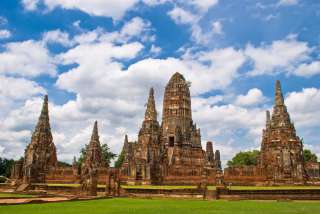 Ayuttaya 1 Day by Bus + Boat (0730 -1600 Hrs) 
(1,900.- Baht / Person)Ayuttaya 1 Day by Bus + Boat (0730 -1600 Hrs) 
(1,900.- Baht / Person)
ItineraryPrice exclude:Personal ExpenseService charge 3.5% for paying by credit card charge
ItineraryPrice exclude:Personal ExpenseService charge 3.5% for paying by credit card chargePRICE AND ITINERARY ARE SUBJECT TO CHANGE WITHOUT PRIOR NOTICEPRICE AND ITINERARY ARE SUBJECT TO CHANGE WITHOUT PRIOR NOTICE